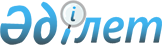 Об организации в 2010 году общественных работ в организациях Сандыктауского района
					
			Утративший силу
			
			
		
					Постановление акимата Сандыктауского района Акмолинской области от 1 марта 2010 года № А-2/57. Зарегистрировано Управлением юстиции Сандыктауского района Акмолинской области 16 марта 2010 года № 1-16-106. Утратило силу - постановлением акимата Сандыктауского района Акмолинской области от 6 января 2011 года № 1/23

       Сноска. Утратило силу - постановлением акимата Сандыктауского района Акмолинской области от 06.01.2011 № 1/23

      В соответствии с подпунктом 13 пункта 1 статьи 31, статьей 37 Закона Республики Казахстан от 23 января 2001 года «О местном государственном управлении и самоуправлении в Республике Казахстан»,статьей 20 Закона Республики Казахстан от 23 января 2001 года «О занятости населения», пунктами 7, 8 «Правил организации и финансирования общественных работ», утвержденных постановлением Правительства Республики Казахстан от 19 июня 2001 года № 836, акимат Сандыктауского района ПОСТАНОВЛЯЕТ:



      1. Организовать в 2010 году общественные работы в организациях Сандыктауского района.



      2. Утвердить прилагаемый перечень организаций, виды, объемы, конкретные условия общественных работ, размеры оплаты труда участников и источники их финансирования по Сандыктаускому району на 2010 год.



      3. Контроль за исполнением настоящего постановления возложить на заместителя акима Сандыктауского района Казизову А.К.



      4. Настоящее постановление вступает в силу со дня государственной регистрации в Управлении юстиции Сандыктауского района Акмолинской области и распространяется на правоотношения возникшие с 5 января 2010 года.



      5. Постановление вводится в действие со дня официального опубликования.      Аким Сандыктауского

      района                                     К.Суюндиков      СОГЛАСОВАНО:      Начальник государственного

      учреждения «Отдел экономики

      и бюджетного планирования

      Сандыктауского района»                     Н.Мурашиди      Начальник государственного

      учреждения «Отдел финансов

      Сандыктауского района»                     Д.Нурмакова

УТВЕРЖДЕН

постановлением акимата

Сандыктауского района

от 1 марта 2010 года № А-2/57 ПЕРЕЧЕНЬ

организаций, виды, объемы, конкретные условия общественных работ, размеры оплаты труда участников и источники их финансирования по Сандыктаускому району на 2010 годпродолжение таблицы
					© 2012. РГП на ПХВ «Институт законодательства и правовой информации Республики Казахстан» Министерства юстиции Республики Казахстан
				№Наименование

организацийВиды общественных

работОбъем общественных

работ12341Государственное

учреждение

«Аппарат акима

Балкашинского

сельского округа

Сандыктауского

района»Уборка территорииБлагоустройство села40000 квадратных метров26400 квадратных метров2Государственное

учреждение

«Аппарат акима

Баракпайского

сельского округа»

Сандыктауского

районаБлагоустройство села3300 квадратных метров3Государственное

учреждение

«Аппарат акима

Белгородского

сельского округа» Сандыктауского районаБлагоустройство села3300 квадратных метров4Государственное учреждение «Аппарат акима Берликского сельского округа» Сандыктауского районаБлагоустройство села14850 квадратных метров5Государственное

учреждение

«Аппарат акима

Васильевского

сельского округа»

Сандыктауского

районаБлагоустройство села3300 квадратных метров6Государственное

учреждение

«Аппарат акима

Веселовского

сельского округа

Сандыктауского

района»Благоустройство села3300 квадратных метров7Государственное

учреждение

«Аппарат акима

Жамбылского

сельского округа

Сандыктауского

района»Благоустройство села4950 квадратных метров8Государственное

учреждение

«Аппарат акима

Каменского

сельского округа»

Сандыктауского

районаБлагоустройство селаУчастие в социальной помощи3300 квадратных метров4 человека9Государственное

учреждение

«Аппарат акима

Лесного сельского

округа»

Сандыктауского районаБлагоустройство села4950 квадратных метров10Государственное

учреждение

«Аппарат акима

Максимовского

сельского округа»

Сандыктауского

районаБлагоустройство селаУчастие в социальной помощи6600 квадратных метров4 человека11Государственное

учреждение

«Аппарат акима

Новоникольского

сельского округа»

Сандыктауского

районаБлагоустройство селаУчастие в социальной помощи4950 квадратных метров4 человека12Государственное

учреждение

«Аппарат акима

Сандыктауского

сельского округа»

Сандыктауского

районаБлагоустройство селаУчастие в социальной помощи6600 квадратных метров4 человека13Государственное

учреждение

«Аппарат акима

села Хлебное»

Сандыктауского

районаБлагоустройство селаУчастие в социальной помощи3300 квадратных метров4 человека14Государственное

учреждение

«Аппарат акима

Широковского

сельского округа»

Сандыктауского

районаБлагоустройство села3300 квадратных метров15Государственное

учреждение

«Аппарат акима

аула Мадениет»

Сандыктауского

районаБлагоустройство села3300 квадратных метров16Государственное

учреждение «Отдел

занятости и

социальных

программ

Сандыктауского

района»Участие в социальной помощиОказание помощи в обработке документов6 человек

 1200 документов17Государственное

учреждение «Отдел

предприниматель-

ства

Сандыктауского

района»Оказание помощи в

обработке документов300 документов18Государственное

учреждение «Отдел

архитектуры и

градостроитель-

ства

Сандыктауского

района»Оказание помощи в

обработке документов600 документов19Государственное

учреждение «Отдел

физической

культуры и спорта

Сандыктауского

района»Оказание помощи в

обработке документов150 документовКонкретные

условияРазмеры оплаты трудаИсточники

финансирования567Трудовой договорТрудовой договорНе менее минимальной заработной платыНе менее минимальной заработной платыБюджет района

 Бюджет районаТрудовой договорНе менее минимальной заработной платыБюджет районаТрудовой договорНе менее минимальной заработной платыБюджет районаТрудовой договорНе менее минимальной заработной платыБюджет районаТрудовой договорНе менее минимальной заработной платыБюджет районаТрудовой договорНе менее минимальной заработной платыБюджет районаТрудовой договорНе менее минимальной заработной платыБюджет районаТрудовой договорТрудовой договорНе менее минимальной заработной платыНе менее минимальной заработной платыБюджет района

 Бюджет районаТрудовой договорНе менее минимальной заработной платыБюджет районаТрудовой договорТрудовой договорНе менее минимальной заработной платыНе менее минимальной заработной платыБюджет района

 Бюджет районаТрудовой договорТрудовой договорНе менее минимальной заработной платыНе менее минимальной заработной платыБюджет района

 Бюджет районаТрудовой договорТрудовой договорНе менее минимальной заработной платыНе менее минимальной заработной платыБюджет района

 Бюджет районаТрудовой договорТрудовой договорНе менее минимальной заработной платыНе менее минимальной заработной платыБюджет района

 Бюджет районаТрудовой договорНе менее минимальной заработной платыБюджет районаТрудовой договорНе менее минимальной заработной платыБюджет районаТрудовой договорТрудовой договорНе менее минимальной заработной платыНе менее минимальной заработной платыБюджет района

 Бюджет районаТрудовой договорНе менее минимальной заработной платыБюджет районаТрудовой договорНе менее минимальной заработной платыБюджет районаТрудовой договорНе менее минимальной заработной платыБюджет района